Health ConditionsExported from METEOR(AIHW's Metadata Online Registry)© Australian Institute of Health and Welfare 2024This product, excluding the AIHW logo, Commonwealth Coat of Arms and any material owned by a third party or protected by a trademark, has been released under a Creative Commons BY 4.0 (CC BY 4.0) licence. Excluded material owned by third parties may include, for example, design and layout, images obtained under licence from third parties and signatures. We have made all reasonable efforts to identify and label material owned by third parties.You may distribute, remix and build on this website’s material but must attribute the AIHW as the copyright holder, in line with our attribution policy. The full terms and conditions of this licence are available at https://creativecommons.org/licenses/by/4.0/.Enquiries relating to copyright should be addressed to info@aihw.gov.au.Enquiries or comments on the METEOR metadata or download should be directed to the METEOR team at meteor@aihw.gov.au.Aboriginal and Torres Strait Islander Health Performance Framework "> Tier 1-Health Status and Outcomes "> 
Health Conditions
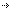 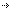 Health ConditionsIndicators in this frameworkNational Indigenous Reform Agreement: P03-Hospitalisation rates by principal diagnosis, 2010
       Community Services (retired), Superseded 04/04/2011National Indigenous Reform Agreement: P11-Child under 5 hospitalisation rates by principal diagnosis, 2010
       Community Services (retired), Superseded 04/04/2011National Indigenous Reform Agreement: P12-Proportion of babies born of low birth weight, 2010
       Community Services (retired), Superseded 04/04/2011National Indigenous Reform Agreement: PI 03-Hospitalisation rates by principal diagnosis, 2011
       Indigenous, Superseded 01/07/2012National Indigenous Reform Agreement: PI 11-Child under 5 hospitalisation rates by principal diagnosis, 2011
       Indigenous, Superseded 01/07/2012National Indigenous Reform Agreement: PI 12-Proportion of babies born of low birth weight, 2011
       Indigenous, Superseded 01/07/2012Indigenous primary health care: PI02a-Number of Indigenous babies born within the previous 12 months whose birth weight results were low, normal or high, 2013
       Health, Superseded 21/11/2013
       Indigenous, Superseded 21/11/2013Indigenous primary health care: PI02b-Proportion of Indigenous babies born within the previous 12 months whose birth weight results were low, normal or high, 2013
       Health, Superseded 21/11/2013
       Indigenous, Superseded 21/11/2013Indigenous primary health care: PI01a-Number of Indigenous babies born within the previous 12 months whose birth weight has been recorded, 2013
       Health, Superseded 21/11/2013
       Indigenous, Superseded 21/11/2013Indigenous primary health care: PI01b-Proportion of Indigenous babies born within the previous 12 months whose birth weight has been recorded, 2013
       Health, Superseded 21/11/2013
       Indigenous, Superseded 21/11/2013Indigenous primary health care: PI01a-Number of Indigenous babies born within the previous 12 months whose birth weight has been recorded, 2012
       Health, Superseded 22/02/2012Indigenous primary health care: PI01b-Proportion of Indigenous babies born within the previous 12 months whose birth weight has been recorded, 2012
       Health, Superseded 23/02/2012National Indigenous Reform Agreement: PI 11-Child under 5 hospitalisation rates by principal diagnosis, 2012
       Indigenous, Superseded 13/06/2013National Indigenous Reform Agreement: PI 12-Proportion of babies born of low birth weight, 2012
       Indigenous, Superseded 13/06/2013National Indigenous Reform Agreement: PI 03-Hospitalisation rates by principal diagnosis, 2012
       Indigenous, Superseded 13/06/2013National Indigenous Reform Agreement: PI 07-Proportion of babies born of low birth weight, 2013
       Indigenous, Superseded 13/12/2013Indigenous primary health care: PI01a-Number of Indigenous babies born within the previous 12 months whose birth weight has been recorded, 2014
       Health, Superseded 13/03/2015
       Indigenous, Superseded 13/03/2015Indigenous primary health care: PI01b-Proportion of Indigenous babies born within the previous 12 months whose birth weight has been recorded, 2014
       Health, Superseded 13/03/2015
       Indigenous, Superseded 13/03/2015Indigenous primary health care: PI02a-Number of Indigenous babies born within the previous 12 months whose birth weight results were low, normal or high, 2014
       Health, Superseded 13/03/2015
       Indigenous, Superseded 13/03/2015Indigenous primary health care: PI02b-Proportion of Indigenous babies born within the previous 12 months whose birth weight results were low, normal or high, 2014
       Health, Superseded 13/03/2015
       Indigenous, Superseded 13/03/2015National Indigenous Reform Agreement: PI 07-Proportion of babies born of low birth weight, 2014
       Indigenous, Superseded 24/11/2014Indigenous primary health care: PI01a-Number of Indigenous babies born within the previous 12 months whose birth weight has been recorded, 2015
       Health, Superseded 05/10/2016
       Indigenous, Superseded 20/01/2017National Indigenous Reform Agreement: PI 07-Proportion of babies born of low birth weight, 2015
       Indigenous, Superseded 18/11/2015Indigenous primary health care: PI02b-Proportion of Indigenous babies born within the previous 12 months whose birth weight results were low, normal or high, 2015
       Health, Superseded 05/10/2016
       Indigenous, Superseded 20/01/2017Indigenous primary health care: PI02a-Number of Indigenous babies born within the previous 12 months whose birth weight results were low, normal or high, 2015
       Health, Superseded 05/10/2016
       Indigenous, Superseded 20/01/2017Indigenous primary health care: PI01b-Proportion of Indigenous babies born within the previous 12 months whose birth weight has been recorded, 2015
       Health, Superseded 05/10/2016
       Indigenous, Superseded 20/01/2017National Indigenous Reform Agreement: PI 07—Proportion of babies born of low birthweight, 2016
       Indigenous, Superseded 01/07/2016Indigenous primary health care: PI01a-Number of Indigenous babies born within the previous 12 months whose birth weight has been recorded, 2015-2017
       Health, Superseded 25/01/2018
       Indigenous, Superseded 27/02/2018Indigenous primary health care: PI01b-Proportion of Indigenous babies born within the previous 12 months whose birth weight has been recorded, 2015-2017
       Health, Superseded 25/01/2018
       Indigenous, Superseded 27/02/2018Indigenous primary health care: PI02a-Number of Indigenous babies born within the previous 12 months whose birth weight results were low, normal or high, 2015-2017
       Health, Superseded 25/01/2018
       Indigenous, Superseded 27/02/2018Indigenous primary health care: PI02b-Proportion of Indigenous babies born within the previous 12 months whose birth weight results were low, normal or high, 2015-2017
       Health, Superseded 25/01/2018
       Indigenous, Superseded 27/02/2018National Indigenous Reform Agreement: PI 07—Proportion of babies born of low birthweight, 2017
       Indigenous, Superseded 06/06/2017Indigenous primary health care: PI01a-Number of Indigenous babies born within the previous 12 months whose birth weight has been recorded, 2015-2017
       Health, Superseded 17/10/2018
       Indigenous, Superseded 17/10/2018Indigenous primary health care: PI02a-Number of Indigenous babies born within the previous 12 months whose birthweight results were low, normal or high, 2015-2017
       Health, Superseded 17/10/2018
       Indigenous, Superseded 17/10/2018Indigenous primary health care: PI02b-Proportion of Indigenous babies born within the previous 12 months whose birthweight results were low, normal or high, 2015-2017
       Health, Superseded 17/10/2018
       Indigenous, Superseded 17/10/2018Indigenous primary health care: PI01b-Proportion of Indigenous babies born within the previous 12 months whose birth weight has been recorded, 2015-2017
       Health, Superseded 17/10/2018
       Indigenous, Superseded 17/10/2018National Indigenous Reform Agreement: PI 07-Proportion of babies born of low birthweight, 2018
       Indigenous, Superseded 31/07/2018Indigenous primary health care: PI01a-Number of Indigenous babies born within the previous 12 months whose birthweight has been recorded, 2018-2019
       Health, Superseded 16/01/2020
       Indigenous, Superseded 14/07/2021Indigenous primary health care: PI01b-Proportion of Indigenous babies born within the previous 12 months whose birthweight has been recorded, 2018-2019
       Health, Superseded 16/01/2020
       Indigenous, Superseded 14/07/2021Indigenous primary health care: PI02a-Number of Indigenous babies born within the previous 12 months whose birthweight results were low, normal or high, 2018-2019
       Health, Superseded 16/01/2020
       Indigenous, Superseded 14/07/2021Indigenous primary health care: PI02b-Proportion of Indigenous babies born within the previous 12 months whose birthweight results were low, normal or high, 2018-2019
       Health, Superseded 16/01/2020
       Indigenous, Superseded 14/07/2021National Indigenous Reform Agreement: PI 07-Proportion of babies born of low birthweight, 2019
       Indigenous, Superseded 23/08/2019National Indigenous Reform Agreement: PI 07-Proportion of babies born of low birthweight, 2020
       Indigenous, Standard 23/08/2019Indigenous primary health care: PI01a-Number of Indigenous babies born within the previous 12 months whose birthweight has been recorded, June 2020
       Health, Retired 13/10/2021
       Indigenous, Superseded 14/07/2021Indigenous primary health care: PI01b-Proportion of Indigenous babies born within the previous 12 months whose birthweight has been recorded, June 2020
       Health, Retired 13/10/2021
       Indigenous, Superseded 14/07/2021Indigenous primary health care: PI02a-Number of Indigenous babies born within the previous 12 months whose birthweight results were low, normal or high, June 2020
       Health, Retired 13/10/2021
       Indigenous, Superseded 14/07/2021Indigenous primary health care: PI02b-Proportion of Indigenous babies born within the previous 12 months whose birthweight results were low, normal or high, June 2020
       Health, Retired 13/10/2021
       Indigenous, Superseded 14/07/2021Indigenous-specific primary health care: PI01a-Number of Indigenous babies born within the previous 12 months who attended the organisation more than once, and who have birthweight recorded, June 2021
       Indigenous, Superseded 06/11/2022Indigenous-specific primary health care: PI01b-Proportion of Indigenous babies born within the previous 12 months who attended the organisation more than once, and who have birthweight recorded, June 2021
       Indigenous, Superseded 06/11/2022Indigenous-specific primary health care: PI02a-Number of Indigenous babies born within the previous 12 months who attended the organisation more than once, and who have a birthweight result within a specified category, June 2021
       Indigenous, Superseded 06/11/2022Indigenous-specific primary health care: PI02b-Proportion of Indigenous babies born within the previous 12 months who attended the organisation more than once, and who have a birthweight result within a specified category, June 2021
       Indigenous, Superseded 06/11/2022Indigenous-specific primary health care: PI01a-Number of Indigenous babies born within the previous 12 months who have birthweight recorded, December 2020
       Indigenous, Superseded 03/07/2022Indigenous-specific primary health care: PI01b-Proportion of Indigenous babies born within the previous 12 months who have birthweight recorded, December 2020
       Indigenous, Superseded 03/07/2022Indigenous-specific primary health care: PI02a-Number of Indigenous babies born within the previous 12 months who have a birthweight result within specified categories, December 2020
       Indigenous, Superseded 03/07/2022Indigenous-specific primary health care: PI02b-Proportion of Indigenous babies born within the previous 12 months who have a birthweight result within specified categories, December 2020
       Indigenous, Superseded 03/07/2022Indigenous-specific primary health care: PI01a-Number of Indigenous babies born within the previous 12 months who attended the organisation more than once, and who have birthweight recorded, December 2021
       Indigenous, Superseded 12/06/2023Indigenous-specific primary health care: PI01b-Proportion of Indigenous babies born within the previous 12 months who attended the organisation more than once, and who have birthweight recorded, December 2021
       Indigenous, Superseded 12/06/2023Indigenous-specific primary health care: PI02b-Proportion of Indigenous babies born within the previous 12 months who attended the organisation more than once, and who have a birthweight result within a specified category, December 2021
       Indigenous, Superseded 12/06/2023Indigenous-specific primary health care: PI02a-Number of Indigenous babies born within the previous 12 months who attended the organisation more than once, and who have a birthweight result within a specified category, December 2021
       Indigenous, Superseded 12/06/2023Indigenous-specific primary health care: PI01a-Number of Indigenous babies born within the previous 12 months who attended the organisation more than once, and who have birthweight recorded, June 2022
       Indigenous, Superseded 27/08/2023Indigenous-specific primary health care: PI01b-Proportion of Indigenous babies born within the previous 12 months who attended the organisation more than once, and who have birthweight recorded, June 2022
       Indigenous, Superseded 27/08/2023Indigenous-specific primary health care: PI02a-Number of Indigenous babies born within the previous 12 months who attended the organisation more than once, and who have a birthweight result within a specified category, June 2022
       Indigenous, Superseded 27/08/2023Indigenous-specific primary health care: PI02b-Proportion of Indigenous babies born within the previous 12 months who attended the organisation more than once, and who have a birthweight result within a specified category, June 2022
       Indigenous, Superseded 27/08/2023Indigenous-specific primary health care: PI01a-Number of Indigenous babies born within the previous 12 months who attended the organisation more than once, and who have birthweight recorded, December 2022
       Indigenous, Superseded 18/12/2023Indigenous-specific primary health care: PI01b-Proportion of Indigenous babies born within the previous 12 months who attended the organisation more than once, and who have birthweight recorded, December 2022
       Indigenous, Superseded 18/12/2023Indigenous-specific primary health care: PI02a-Number of Indigenous babies born within the previous 12 months who attended the organisation more than once, and who have a birthweight result within a specified category, December 2022
       Indigenous, Superseded 18/12/2023Indigenous-specific primary health care: PI02b-Proportion of Indigenous babies born within the previous 12 months who attended the organisation more than once, and who have a birthweight result within a specified category, December 2022
       Indigenous, Superseded 18/12/2023Indigenous-specific primary health care: PI01a-Number of Indigenous babies born within the previous 12 months who attended the organisation more than once, and who have birthweight recorded, June 2023
       Indigenous, Superseded 25/02/2024Indigenous-specific primary health care: PI01b-Proportion of Indigenous babies born within the previous 12 months who attended the organisation more than once, and who have birthweight recorded, June 2023
       Indigenous, Superseded 25/02/2024Indigenous-specific primary health care: PI02a-Number of Indigenous babies born within the previous 12 months who attended the organisation more than once, and who have a birthweight result within a specified category, June 2023
       Indigenous, Superseded 25/02/2024Indigenous-specific primary health care: PI02b-Proportion of Indigenous babies born within the previous 12 months who attended the organisation more than once, and who have a birthweight result within a specified category, June 2023
       Indigenous, Superseded 25/02/2024First Nations-specific primary health care: PI01a-Number of First Nations babies born within the previous 12 months who attended the organisation more than once, and who have birthweight recorded, December 2023
       Indigenous, Standard 25/02/2024First Nations-specific primary health care: PI02a-Number of First Nations babies born within the previous 12 months who attended the organisation more than once, and who have a birthweight result within a specified category, December 2023
       Indigenous, Standard 25/02/2024First Nations-specific primary health care: PI02b-Proportion of First Nations babies born within the previous 12 months who attended the organisation more than once, and who have a birthweight result within a specified category, December 2023
       Indigenous, Standard 25/02/2024First Nations-specific primary health care: PI01b-Proportion of First Nations babies born within the previous 12 months who attended the organisation more than once, and who have birthweight recorded, December 2023
       Indigenous, Standard 25/02/2024First Nations-specific primary health care: PI02a-Number of First Nations babies born within the previous 12 months who attended the organisation more than once, and who have a birthweight result within a specified category, June 2024
       Indigenous, Qualified 17/04/2024First Nations-specific primary health care: PI02b-Proportion of First Nations babies born within the previous 12 months who attended the organisation more than once, and who have a birthweight result within a specified category, June 2024
       Indigenous, Qualified 17/04/2024First Nations-specific primary health care: PI01a-Number of First Nations babies born within the previous 12 months who attended the organisation more than once, and who have birthweight recorded, June 2024
       Indigenous, Qualified 17/04/2024First Nations-specific primary health care: PI01b-Proportion of First Nations babies born within the previous 12 months who attended the organisation more than once, and who have birthweight recorded, June 2024
       Indigenous, Qualified 17/04/2024Identifying and definitional attributesIdentifying and definitional attributesItem type:Framework DimensionMETEOR identifier:410650Description:Prevalence of disease, disorder, injury or trauma or other health-related states.